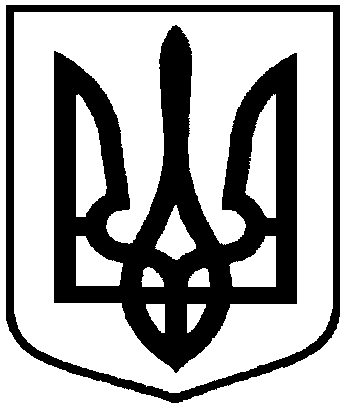 РОЗПОРЯДЖЕННЯМІСЬКОГО ГОЛОВИм. Суми 	З метою забезпечення підтримки громадянами України державної політики у сфері євроатлантичної інтеграції, відповідно до Указу Президента України від 21 лютого 2017 року № 43 «Про Концепцію вдосконалення інформування громадськості з питань євроатлантичної інтеграції України на 2017-2020 роки», розпорядження Кабінету Міністрів України від 14 лютого 2018 року № 109-р «Про затвердження плану заходів щодо реалізації Концепції вдосконалення інформування громадськості з питань євроатлантичної інтеграції України на 2018 рік», розпорядження голови Сумської обласної державної адміністрації від 5 березня 2018 року № 150-ОД «Про реалізацію у Сумській області Концепції вдосконалення інформування громадськості з питань євроатлантичної інтеграції України на 2018 рік»,  керуючись пунктом 20 частини 4 статті 42 Закону України «Про місцеве самоврядування в Україні»:1. Затвердити план заходів щодо реалізації в м. Суми Концепції вдосконалення інформування громадськості з питань євроатлантичної інтеграції України на 2018 рік (додається).2. Управлінню освіти і науки Сумської міської ради, відділу культури та туризму Сумської міської ради (Цибульська Н.О.), відділу у справах молоді та спорту Сумської міської ради (Красношевська Н.М.), відділу з питань взаємодії з правоохоронними органами та оборонної роботи Сумської міської ради (Брязкун Г.В.), КУ «Центр дозвілля молоді» (Ганненко І.А.) забезпечити виконання затвердженого цим розпорядженням плану заходів та інформувати щокварталу до 15 числа останнього місяця звітного періоду про хід його виконання департамент комунікацій та інформаційної політики Сумської міської ради.3. Департаменту комунікацій та інформаційної політики Сумської міської ради (Кохан А.І.) узагальнювати отриману інформацію та інформувати щокварталу до 20 числа останнього місяця звітного періоду управління інформаційної діяльності та комунікацій з громадськістю Сумської обласної державної адміністрації.4. Організацію виконання даного розпорядження покласти на заступників міського голови згідно з розподілом обов’язків.В.о. міського головиз виконавчої роботи                                                                           В.В. ВойтенкоКохан 700-620Розіслати: згідно зі спискомДиректор департаменту комунікаційта інформаційної політики                                                        А.І. КоханНачальник відділу протокольної роботи та контролю                                          Л.В. МошаВ.о. начальника правового управління                                   А.В. КорнієнкоЗаступник міського голови, керуючий справам виконавчого комітету                                                                С.Я. Пак                                               Додаток                                                    до розпорядження міського голови    від 11.04.2018    №  126-РПлан заходів щодо реалізації в м. Суми Концепції вдосконалення інформування громадськості з питань євроатлантичної інтеграції України на 2018 рікДиректор департаменту комунікацій та інформаційної політики                                                                 А.І. Коханвід   11.04.2018     № 126-РПро реалізацію в м. Суми Концепції вдосконалення інформування громадськості з питань євроатлантичної інтеграції України на 2018 рікКомунікаційні цілі концепціїНайменування заходуЦільова аудиторіяВідповідальний виконавецьСтрок виконанняПоглиблення формування розуміння і підтримки громадянами України державної політики у сфері євроатлантичної інтеграції та практичних кроків щодо зближення з НАТООрганізація та проведення медіа-заходів за участю міського голови, його заступників та керівників структурних підрозділів з актуальних та поточних питань співробітництва України з НАТОМешканці м.Суми Департамент комунікацій та інформаційної політикиПротягом рокуПоглиблення формування розуміння і підтримки громадянами України державної політики у сфері євроатлантичної інтеграції та практичних кроків щодо зближення з НАТОПроведення інформаційно-роз’яснювальних кампаній з питань співробітництва України з НАТО, безпекового партнерства, засад і принципів діяльності НАТО Мешканці м.СумиДепартамент комунікацій та інформаційної політики, управління освіти і науки, відділ у справах молоді та спорту, відділ з питань взаємодії з правоохоронними органами та оборонної роботиПротягом рокуПоглиблення формування розуміння і підтримки громадянами України державної політики у сфері євроатлантичної інтеграції та практичних кроків щодо зближення з НАТОСприяння висвітленню у засобах масової інформації про невійськові ініціативи НАТО, зокрема у сфері екології, енергетичної, ядерної і радіаційної, кібернетичної та інформаційної безпеки, реалізацію проектів у рамках трастових фондів НАТО, реформування сектору безпеки та оборони України відповідно до стандартів та рекомендацій НАТОМешканці м.СумиДепартамент комунікацій та інформаційної політикиПротягом рокуПоглиблення формування розуміння і підтримки громадянами України державної політики у сфері євроатлантичної інтеграції та практичних кроків щодо зближення з НАТОРозміщення на Інформаційному порталі Сумської міської ради інформації про співробітництво України з НАТО та заходи, які здійснюють органи державної та місцевої влади у сфері євроатлантичної інтеграції УкраїниМешканці м.СумиДепартамент комунікацій та інформаційної політикиПротягом рокуПоглиблення формування розуміння і підтримки громадянами України державної політики у сфері євроатлантичної інтеграції та практичних кроків щодо зближення з НАТОПроведення публічних заходів спільно з представниками інститутів громадянського суспільства щодо питань євроатлантичної інтеграціїМешканці м.СумиДепартамент комунікацій та інформаційної політики, управління освіти і науки, відділ у справах молоді та спорту, відділ з питань взаємодії з правоохоронними органами та оборонної роботиПротягом рокуПідвищення рівня розуміння та довіри з боку громадян України до засад, принципів, політики та діяльності НАТО. Протидія дезінформації, спрямованій на дискредитацію НАТО та відносин України з НАТОПроведення тематичних уроків, виховних бесід, диспутів, інформаційних марафонів, конкурсів творчих робіт для учнів загальноосвітніх і професійно-технічних навчальних закладів, тематичні лекції для студентів вищих навчальних закладів з питань євроатлантичної інтеграції УкраїниУчнівська та студентська молодь м.СумиУправління освіти і науки, відділ у справах молоді та спорту, КУ «Центр дозвілля молоді» Протягом навчально-го рокуПідвищення рівня розуміння та довіри з боку громадян України до засад, принципів, політики та діяльності НАТО. Протидія дезінформації, спрямованій на дискредитацію НАТО та відносин України з НАТОСтворення нових та активізація роботи існуючих інформаційних центрів євроатлантичної інтеграції України у бібліотечних закладах, проведення на їх базі публічних заходів з питань державної політики у сфері євроатлантичної інтеграціїМешканці м.СумиВідділ культури та туризму, Сумська міська централізована бібліотечна системаПротягом рокуПідвищення рівня розуміння та довіри з боку громадян України до засад, принципів, політики та діяльності НАТО. Протидія дезінформації, спрямованій на дискредитацію НАТО та відносин України з НАТОПроведення у бібліотечних закладах книжкових виставок, переглядів літератури, тематичних заходів, пересувних виставок, експозицій про євроатлантичну інтеграцію УкраїниМешканці м.СумиВідділ культури та туризму, Сумська міська централізована бібліотечна системаПротягом року